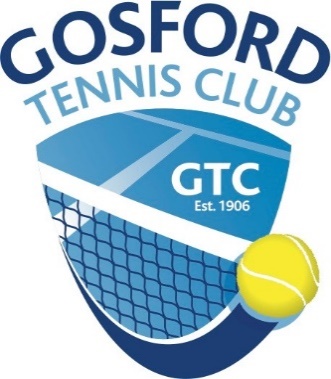 OPERATIONS REPORT MAY 15, 2019Lights Court 3 and Courts 10 and 11, we have had an electrician come out and quote today 17th May, 2019.   Has anyone ever gone to Council to ask them to change lights?OfficeMembership Form has been redesigned with Local Clubs included Central Coast Leagues Club, West Gosford RSL etc.  We are now offering our social members 5% off Pro Shop as an added bonus.We have arranged a Member Draw for all new renewals before 30th June, 2019 1st Prize – $50.00 pro shop voucher2nd Prize – Beard Trimmer3rd Prize – Rebel VoucherLocksmith – the locksmith will have all padlocks ready for next week, A D key will open the front gate, driveway gate, Clubhouse and Toilet block.Honour Board update, Lyn and Bonnie in the process of having this amended Veolia Bin Locks – 2 quotes are currently being organised. The two front bins to be taken away and replaced with rollaway bins that can be picked up fortnightly at a cost of $28.00 per fortnight, we are currently paying $138.00 per month. Cardboard Bin can be picked up monthly.  The rollway bins will be placed behind the BBQ area and garbage and cardboard can be directly put in.  This will stop people dumping their rubbish in our bins.Stocktake was completed 30th April 2019 with the help of Del and Lynne.  The stock balance as of the 30th April (awaiting Bonnie):      New Stocktake date reset for May 30th, 2019.  Current stock balance as of the 30th April was (Awaiting Bonnie)Website – The website has been put on hold and work will recommence next week as all photos and information are being uploaded into an excel sheet.  Once our information is complete we will then send this to Simon and upload this into our pro shop website. Simon is also looking at a plugging in Tenniz Biz (Alex programme) which will allow our coaching clients to book in directly from the website. We endeavour to have the pro shop completed by next Friday 22nd May.New Promotions for CoachingCountry Championships – we are currently looking at costs to hire a 10 seater Bus and Accommodation for Alex and Bill to take the kids from the tournament squad to attend Country ChampsLadies Clinic to be advertised for Tuesday and Friday morning for ladies to improve their techniqueHots Shots 6pm slot this is a new time slot to be promoted, to meet busy parents needs.   Promotion for Hot Shots, Alex has printed a leaflet to hand out to local preschools and primary schools, offering FREE introduction lesson.Kids Breakfast Squad – 6.45-8.00am including breakfast and Shower before school.CompetitionsA Friday junior comp is up and running $10.00 per child, Alex is running this and we had 17 children 1st Friday 11 children 2nd Friday, Alex hopes to have a further 8-9 kids next Friday as the Sports College are sending more kids.  Competition Ladder, this is up and running and scores are tallied each week and up on the competition board.   Jenny is posting this on FB weekly.NSW Tennis will run their pilot programme for Monday night, we are offering coaching and social tennis which will include weekly prizes. Bonnie has contacted local business’s to make donations of dinner or lunch vouchers to hand out.Jenny will be promoting all the above to increase traffic into the club.Bill McDonald is now opening the centre Monday-Friday 9.00am, a contra deal with Bill to give him 2 hours free court hire.Junior Development Account has now been set up I am unsure of the balance as it is not listed on my online Bendigo Banking, money raised over the weekend from the Cups was $400.00.  Shannon Spencer received $300.00 for Pizzey Cup.